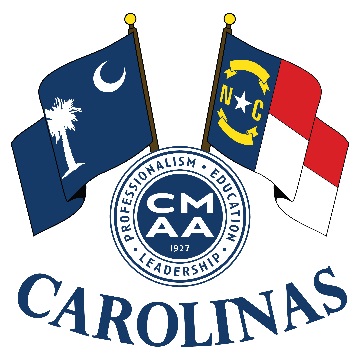 Hurricane Florence and theCarolinas Chapter CMAAHurricane Florence has delivered a blow to our Carolinas Chapter CMAA (Club Management Association of America) members, their clubs, and their employees like no other hurricane in years.  So many of our employees' homes have been devastated by the hurricane-force winds or the unprecedented flood waters that surround so many of our towns throughout North Carolina and South Carolina.  Our Carolinas Chapter family is strong and will survive this catastrophe, but we acknowledge and appreciate the support that has been offered from so many of our colleagues, sponsors, and friends.  Many of our employees have lost some, and some have lost all, of their personal belongings and homes.We have seen overwhelming support for our members and their employees since this disaster, and for that we are very grateful.The Carolinas Chapter has developed a number of ways that our members can acquire assistance for their employees; and we have information for friends of the Chapter who would like to know what they can do to help.PLEASE CONTINUE……